  N.R.M.F.A. PLAYER GAME SHEET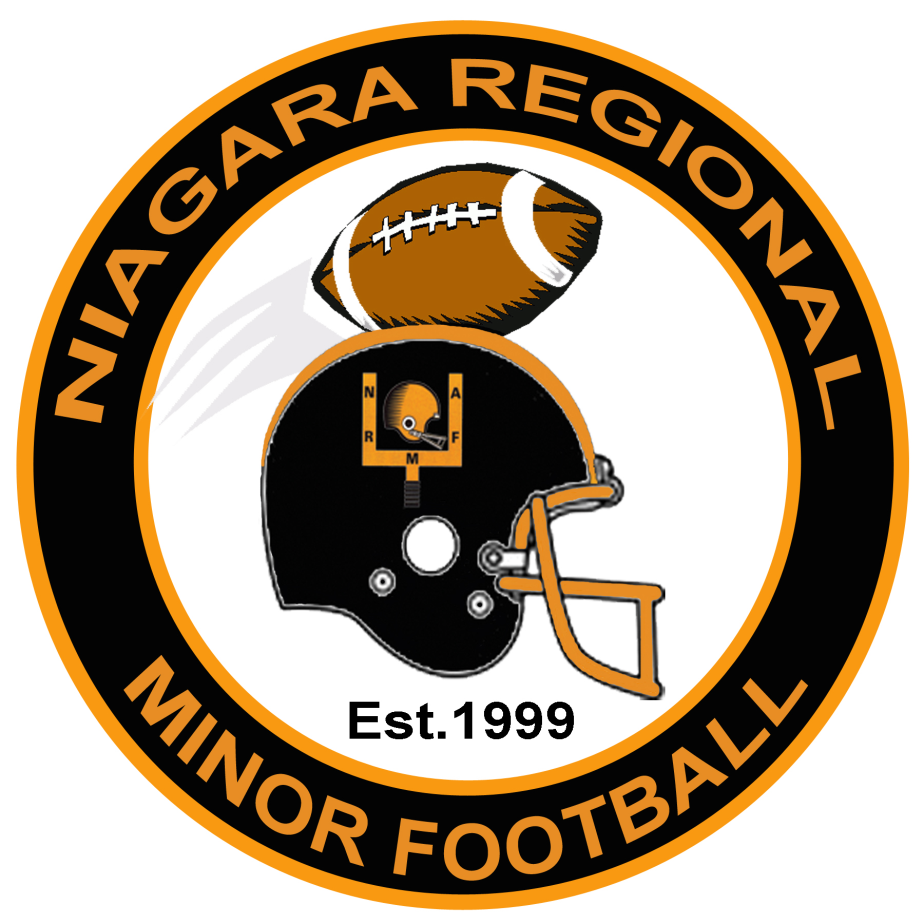 DIVISION:  		 			_____   	PLAYED AT: 	  			DATE: 	                                              			   GAME #: 	  			  TEAM:                                                                    		   OPPONENT: 	 			OVER-WEIGHT EXCEPTIONSPlease make sure that all areas of this sheet are completed accurately.  Please email by Sunday evening or hand in to the Convener for your area or at the game who will see that they get to Tuesday's meeting.Text the final score to 905 682-2733 Scores not handed in cannot be counted.As Head Coach I understand the N.R.M.F.A. fair-play rule and the N.R.M.F.A. weight restriction policy.  I agree to follow these rules in all N.R.M.F.A. games, and follow the instructions of the N.R.M.F.A. game convener.  I understand that violations of the N.R.M.F.A. rules will be directed to the N.R.M.F.A. executive and rules committee and sanctions may then follow. Head Coach:  	                                 		     Signature: 						                                                                    NRMFA PLAYER ELIGABILITY GAME SHEETGame sheets must be completed accurately and exchanged between the two head coaches.  Failure to do so may result in disciplinary action by the NRMFA executive and rules committee. FINAL SCORE:FINAL SCORE:NAMENUMBERGAME POSITION123456789LAST NAMEFIRST NAMEPLAYER NUMBER 12345678910111213141516171819202122232425